Nanay Cirilas’Kapeng Barako“A HIP PLACE TO DINE WITH CHARACTER!”PLEASE BOOK YOUR RESERVATION & PREORDER YOUR FOOD SELECTION 6-24 HRS PRIOR TO YOUR ARRIVAL.(Menu also available on our website www.nanaycirilas.com)MEDI SARMIENTO— Chef de CuisineMayor’s Drive, Mendez Crossing EastTagaytay City, CaviteMobile: 0922-291-3869E-mail: nanaycirilas@gmail.com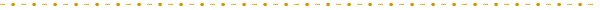 All-day BreakfastCHOOSE YOUR FILIPINO BREAKFAST								325Garlic Longanisa/Filipino SausagesHamonado Longanisa/Filipino SausagesDaing na Bangus/MilkfishPork Tapa Chicken TapaTocino PorkSPAM	Your breakfast choice will be served with garlic-fried rice, 2-fried eggs, and your choice of: Refillable/bottomless Nanay Cirilas’ Kapeng Barako/Barako coffee; or Iced Tea with Calamansi ENGLISH BREAKFAST											395 Served with bacon, sausage, 2-fried eggs, fried tomatoes, hash brown and your choice of a refillable/bottomless Nanay Cirilas’ Kapeng Barako/Barako coffee; or Iced Tea with fresh CalamansiPANCAKE-BACON BREAKFAST									325 Served with two pancakes with a side of butter and syrup, bacon, refillable/bottomless Nanay Cirilas’ Kapeng Barako/Barako coffee; or Iced Tea with fresh Calamansi AppetizersFRESH VEG LUMPIA SARIWA										295 Sautéed assorted fresh vegetables wrapped in a fresh-made spring roll wrapper, smothered with salty-sweet garlic sauce 						CRISP-FRIED VEGETABLE LUMPIA (8-pcs/4pcs)							330/205 Sautéed assorted fresh vegetables wrapped in springroll wrappers, and are crisp-fried CRISP-FRIED LUMPIA SHANGHAI (8-pcs/4pcs)							380/235Springrolls stuffed with ground pork and carrots. Served with condiments of your choice!CHICHARON BULAKLAK 										475/295Boiled & crisp-fried pork intestines for that unique taste! A must try! FRESH PITA BREAD											295Serves 2-4. Served with two dips - Hummus & Garlic Sauce BUTTERED SHRIMP 											425Serves 2. Fresh shrimp fried in garlic and butter with parmesan cheeseSoupPUMPKIN/KALABASA SOUP 										595/375Serves 4/2. Fresh & creamy pumpkin/kalabasa soup in coconut milk is delicious any time of the day…  This is garnished with bacon & crispy fried pita bread on the sideCORN SOUP WITH CHICKEN										620/375Serves 4/2. Cream of corn soup with chicken is delicious any time of the day… ARROZ CALDO CHICKEN 										620/375Serves 4/2. Thick rice soup with chicken is delicious any time of the day. Garnished withhard boiled egg.SeafoodMALIPUTO/TALAKITOK/JACK FISH (Seasonal)							1900+This fish is almost very rare in the market. A delicious seafood to be preparedaccording to your cravings... Grilled or Sinigang in Tamarind Soup. GRILLED or SPICY-SWEET SHRIMP (1 kilo or ½ kilo)						1900/1200We prepare quality fresh shrimp onlySINIGANG SHRIMP 											765/390Serves  4/2. Fresh shrimp in sour-tamarind based broth with season vegetables SINIGANG BANGUS											675Serves  4. Fresh bangus/milkfish  in sour-tamarind based broth with season vegetables CRISP-FRIED DAING NA BANGUS									495 Serves 2-4 pax. Home-marinated Bangus/Milkfish in special brine, crisp-fried to perfection! SINAING NA BANGUS 											495Serves 4. Bangus/Milkfish wrapped in banana leaves, slow cooked in an old-fashion clay pot until tender, sardine style with dried Kamias and our choice of herbs and spices GRILLED BONELESS BANGUS or MILK FISH 							495Serves 4. Stuffed with tomato/onions salsa  CRISP-FRIED TAWILIS 											325/205Serves 4/2. These fish known as “Tawilis” are only found in Taal Lake, Batangas GRILLED or FRIED TILAPIA FISH 									395Serves 2. THAI SHRIMP SALAD 											595Assorted salad vegetables topped with shrimp and spicy/tangy Thai fish sauce dressing ChickenBREADED CRISP-FRIED or  ROASTED CHICKEN							750/470	 *Whole Chicken  serves 4 *Half Chicken  serves 2SINIGANG CHICKEN or SINAMPALOKANG MANOK						695/435 Chicken in fresh sour-tamarind based broth with season vegetables CHICKEN CURRY in COCONUT MILK								700/435Mild or spicy chicken cooked in coconut milk, potatoes and slight curry spices ADOBO CHICKEN 												700/435 Tender-cooked adobo chicken recipe by Chef  Medi. A delicious “You can’t go wrong!” dish everyone will love! CHICKEN ALFREDO (Italian)										595 Penne pasta with chicken and creamy Alfredo (white) sauce; good for sharingCRISP-FRIED CHICKEN WITH FRIES (Mid-East) 							620Half of whole chicken marinated in our choice of spices, crisp-fried, and served with potato French fries, homemade pita bread, and garlic sauce on the side; good for sharingROASTED CHICKEN (Mid-East)										675 Mid-Eastern Style half of whole chicken marinated in our choice of spices, roasted-juicy, and is served with savory rice, homemade pita bread & garlic sauce on the side; good for sharingGARDEN SALAD with Chicken 										625Fresh salad veggies (Lettuce, Cucumber, Tomatoes) with Nanay Cirilas’ secret dressing. Try it! You’ll love it! Good for sharingCEASAR SALAD 												475/495Lettuce leaves served with Caesar dressing and croutons 			P450; With Grilled Chicken P485. Good for sharingPorkCRISP-FRIED or GRILLED PORK LIEMPO 								490Pork belly known as “liempo” is crisp-fried or grilled (in our delicious marinade) of your choice GRILLED BBQ PORK on SKEWER 									75PORK BISTEK TAGALOG										695/435Pork marinated in our secret ingredients with soya sauce, fresh calamansi & onions  PAKSIW NA PATA/PORK HOCK 									785/490 Pork hocks are tender-cooked in its sweet-sour soya sauce; fall off the Bone deliciousness CRISPY PATA/PORK HOCK										775Pork hocks are tender-cooked in its sweet-sour soya sauce; crisp-fried deliciousness SINIGANG PORK												700/435Tender-cooked pork in sour-tamarind based broth with season vegetables PINAKBET 													620/390Assorted season vegetables sautéed with fried pork, seasoned with Thai fish sauce AMPALAYA GUISADO 											595/375Fresh Ampalaya/Bitter gourd sautéed with fried pork seasoned with Thai fish sauce ADOBO PORK                 											695/435Tender-cooked adobo pork recipe by Chef Medi. A delicious “You can’t go wrong!” dish Everyone will love! You can also have it in a mix with chicken! Let us know…PANCIT BIHON, PANCIT CANTON, or CANTON-BIHON						620/390Pancit bihon (rice noodles), Canton (egg noodles)  are used in this recipe. Sautéed pork with assorted vegetables are added to this delicious, popular dish! BeefNANAY CIRILAS’ BEEF BULALO IN BROTH 							795/495 Tender-cooked beef bulalo/shank in broth and season vegetables BEEF BULALO “NILAGA” IN BROTH 									850/530Kapampangan-style. , Tender-cooked beef bulalo/shank in broth with sweet potatoes, potato, cooking bananas, & pechay. KARE-KARE BEEF BULALO 										795/495Tender cooked beef bulalo/shank  in peanut sauce and veggies; alamang on the sideCALDERETA PROVENҪAL 										825/515Bulalo Beef/Shank in spicy tomato sauce, olive oil and other NC secret ingredients. BEEF BULALO/SHANK STEAK SPECIAL (Western)							700Beef cooked to perfection and served with mashed potatoes, mixed vegetables, and gravy;Good for sharingPENNE or SPAGHETTI PASTA (Italian)									585	Slow-cooked lean ground beef in Italian Roma tomato sauce with herbs and spices on Penne pasta; Good for sharingVegetarianGRILLED SEASON VEGGIES 										325Grilled season veggies ie: eggplants, ampalaya, okra, beans, etcKARE-KARENG GULAY/VEGETABLES 								475/295Assorted season veggies cooked in peanut sauce is flavorful! PASTA WITH BROCCOLI 										525Penne pasta with broccoli in tomato sauce. Good for sharingRiceSTEAMED PLAIN RICE per serving									65NANAY CIRILAS’ FRIED RICE SPECIAL 								495/310Fried rice with Chinese sausages, mixed vegetables & eggs in soya sauce ALAMANG (SHRIMP FRY) FRIED RICE 								495/310	Fried rice with shrimp fry/alamang, fried pork, and a hint of spicy chili pasteGARLIC FRIED RICE 											395/250Fried rice with Garlic, eggs & Thai fish sauceLunch - Dinner Package for Four (4)GRILLED SEAFOOD:	 										3600Grilled tilapia, bangus/milkfish, 1 kilo large shrimp, & mixed veggies: eggplants, ampalaya, okra, etc. Includes: Tomato Salad/Salsa, Salted eggs, with your choice of condiments, 4-Steamed rice & 4-Iced Tea with fresh calamansi BEEF BULALO or KARE-KARE 									2650Choose: Nanay Cirilas’ Beef Bulalo in broth and seasonal veggies or Kare-Kare, Choose: Crisp-fried Daing na Bangus or Tawilis, Choose: Crisp-fried or Grilled Pork Liempo/Belly, 8-pcs Fried Vegetable Lumpia, with your choice of condiments, 4-Steamed rice, 4-Banana Fritters, & 4- Iced Tea with fresh calamansi CHICKEN CURRY											1650Tender-cooked, mild, or spicy chicken curry with potatoes, steamed rice, Garden Salad, naan/pita bread & Iced Tea with fresh calamansiSide OrdersFRENCH FRIES												120SWEET POTATO FRIES											100Gourmet Pizza – 16”with 8-16 slices or 10” with 4 slicesNANAY CIRILAS’ PULLED PORK									995/625 Lean pulled pork, mozza and BBQ sauce I AM GULAY – VEGETARIAN										975/615Grilled eggplants, sweet red bell peppers, tomatoes, fresh basil, and mozza on our homemade gourmet sauceALOHA ITALIAN 												995/625Italian sausage, pineapple, mozza on our homemade gourmet sauceMEAT LOVERS 												1200/750Italian sausage, pepperoni, bacon, salami, and mozza on our homemade gourmet sauceTUYO YAN! (FISH NCHOVIES) 										900/565Our foccacia/pizza is topped with tuyo (anchovies), fresh basil, olive oil and mozza cheese Desserts OMGoodness CINNABUNS  										4pcs/300These pastries are baked with cinnamon and rolled to show off its swirl, baked, and topped with cream cheese frosting. Great with Nanay Cirilas’ Kapeng Barako. P75 each; minimum order of 4pcs. PLACE ORDER AHEADRAINDROP CAKE												100Inspired by traditional Mizu Shingen Mochi from Japan, this gelatin dessert that resembles a giant raindrop is light, delicate and refreshingly made to melt in your mouthCREPE WITH FRESH FRUIT										120/145These French crepes filled with fresh (seasonal) fruit, creamcheese-whipped cream & chocolate sauce. P120; with ice cream P145NATIVE FILIPINO TURON 										4/100Native bananas commonly called “Saba” are wrapped  in springroll wrappers and fried. NATIVE FILIPINO TURON with ICE CREAM								65BANANA-Q													95Native bananas commonly called “Saba” are fried, caramel coated and skewed on  bamboo stickCAMOTE-Q													85Native sweet potato or camote are fried, caramel coated and skewed on  bamboo stickUBE HALAYA												160Native taro or most commonly called “ube” is delicious cooked with coconut cream, and sugar into a pudding like consistency. LECHE FLAN 												180Made with eggs, and cream is a famous Filipino dessert cooked over our melted organic dark brown sugarSEASON’S FRESH FRUIT SALAD 									300Ice Cold Smoothies & Halo-HaloICED CAPPUCINO 											125A very refreshing, sweet, and milky, coffee based dessert-drinkFRESH FRUIT SMOOTHIE-SEASONAL								135A refreshing dessert-drink (sweet or unsweetened), made with fresh seasonal fruit: Mango, Avocado, Banana, Pineapple, etc HALO-HALO NATIN											180Old-fashion halo-halo just like in the good ol’ days! Assorted fruits cooked and caramelized, topped with ice slushy and cream! Delish! Cold Beverages (Place order at venue)ICED TEA w/ FRESH CALAMANSI  									60 (Best Seller)SODA/SOFT DRINKS											60BOTTLED WATER												95Hot Beverages (Place order at venue)NANAY CIRILAS’ KAPENG BARAKO/BARAKO COFFEE 						75 Bottomless/refillableDRIED TEA LEAVES (bag) 										75Your choice of: Regular Pekoe, Green Tea, Camomille, Peppermint FRESH HERB TEA												75 Your choice of: Tarragon, Peppermint, Ginger root/Salabat served  in a teapot HOT FRESH CALAMANSI in teapot 									75Special RequestsCAKETTE/MINI CAKE											180 We have a mini Carrot or Chocolate cakes for your occasion to choose from! These cakes are frosted with cream cheese frosting available for that special someone. A greeting cardwill be placed as a topper, so have that sweet message ready!PLEASE ORDER AHEAD…CHALKBOARD ART 											350+ Tell your special someone how much you care done on our chalkboard. custom-created by Chef Medi! Make your Nanay Cirilas’ experience a memorable one! PLEASE ORDER AHEAD…Cannot find what you’re craving for?  Just let us know, and we’ll try to prepare that “out of the menu” dish for you…Planning a party or having a meeting/conference?  Book it with us!  Celebrating an occasion or organizing a meeting/conference with us is a breeze… You let us know which Party Package (on our website) or other arrangement you wish to have, and we’ll do everything for you! From birthdays, anniversaries, Christmas, meeting/conference, or whatever get-together party you have in mind, you cannot go wrong choosing Nanay Cirilas’ venue. You will have a very private place to yourselves, and most of all, a delicious home-cooked meal prepared for you! You know why? Because “We are a hip place to dine with character!” Visit our Facebook page and Instagram to learn more, or simply talk to us and we’ll go from there… Cheers!                 Thank you!www.nanaycirilas.com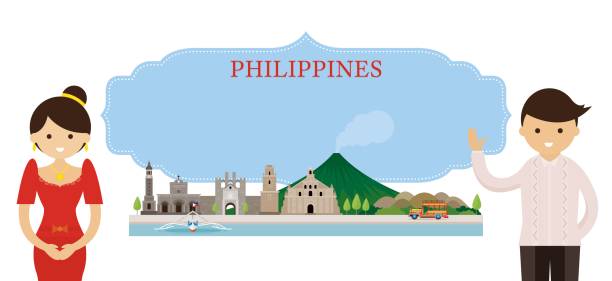 